STANDAR AIKSEKOLAH TINGGI KEGURUAN DAN ILMU PENDIDIKAN MUHAMMADIYAH ACEH BARAT DAYA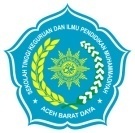 MANUAL PENETAPAN STANDAR AIKSEKOLAH TINGGI KEGURUAN DAN ILMU PENDIDIKAN MUHAMMADIYAH ACEH BARAT DAYAMANUAL PELAKSANAAN STANDAR AIKSEKOLAH TINGGI KEGURUAN DAN ILMU PENDIDIKAN MUHAMMADIYAH ACEH BARAT DAYAMANUAL EVALUASI PELAKSANAAN STANDAR AIKSEKOLAH TINGGI KEGURUAN DAN ILMU PENDIDIKAN MUHAMMADIYAH ACEH BARAT DAYAMANUAL PENGENDALIAN PELAKSANAAN STANDAR AIKSEKOLAH TINGGI KEGURUAN DAN ILMU PENDIDIKAN MUHAMMADIYAH ACEH BARAT DAYAMANUAL PENINGKATAN PELAKSANAAN STANDAR AIKSEKOLAH TINGGI KEGURUAN DAN ILMU PENDIDIKAN MUHAMMADIYAH ACEH BARAT DAYASTKIP MuhammadiyahAceh Barat DayaKode/No  :LPM-STKIPMABDYA/SPMI/STD.25STKIP MuhammadiyahAceh Barat DayaTanggal   : 11 Oktober 2019Standar AIKRevisi      : 0Standar AIKHalaman : 1 dari 7ProsesPenanggung JawabPenanggung JawabPenanggung JawabTanggalProsesNamaJabatanTandatanganPerumusanNisya Fajri, S.Pd.I, M.PdKetua LPMPemeriksaAfdhal Jihad, M.PdWakil KetuaPersetujuanRidwan Adami, MMKetua Senat PenetapanMismaruddin MahdiKetua BPHPengendalianNisya Fajri, S.Pd.I, M.PdKetua LPMVisi dan Misi STKIP Muhammadiyah Aceh Barat DayaVisi STKIP Muhammadiyah Aceh Barat Daya“Unggul, professional, aplikatif dan Islami”Misi STKIP Muhammadiyah Aceh Barat DayaMenyelenggarakan pendidikan dan pengajaran yang bermutu, berbasis Islam untuk menghasilkan tenaga kependidikan yang unggul, kompetitif dan professional.Pengembangan dan penyelenggaraan penelitian pendidikan, dengan memanfaatkan aplikasi teknologi.Melaksanakan pengabdian pada masyarakat sebagai wujud aplikasi ilmu yang dimiliki.Rasionale Standar AIKPendidikan  Muhammadiyah adalah sistem Pendidikan Islam modern  yang integratif-holistik,  berupa  sekolah  umum  yang  mengintegrasikan  ilmu-ilmu  agama Islam,  dan madrasah yang  mengintegrasikan  ilmu-ilmu  umum.  Ciri  utama Pendidikan Muhammadiyah   dan   sekaligus   merupakan keunggulannya   ialah   diajarkannya   Al-Islam   Kemuhammadiyahan (AIK) yang merupakan ciri khusus dan    keunggulan sekolah dan madrasah Muhammadiyah. Sekolah dan Madrasah Muhammadiyah dengan sistem Pendidikan yang integratif-holistik, diharapkan menghasilkan lulusan yang menguasai ilmu pengetahuan umum dan agama Islam serta Kemuhmammadiyahan dengan baik.Pihak yang Bertanggungjawab untuk Mencapai Isi Standar AIKKetua STKIP Muhammadiyah Aceh Barat DayaWakil Ketua STKIP Muhammadiyah Aceh Barat DayaKetua Program StudiKetua LPMKetua LPPMSemua Unit Pelaksana Teknis (UPT)Defenisi IstilahPendidikan diartikan sebagai usaha dan proses transfer of values dan knowledge yang dilakukan secara sadar dan terprogram dari pihak pendidik kepada civitas akademika Al-Islam dan Kemuhammadiyahan (AIK) adalah bidang studi dan sejumlah kegiatan terprogram berkenaan dengan pendidikan agama Islam dan KemuhammadiyahanPernyataan Isi Standar AIKAl-Quran dan Sunnah Rasulullah SAW menjadi landasan berfikir, bersikap, dan berperilaku.STKIP Muhammadiyah Aceh Barat Daya menolak semua nilai yang bertentangan dengan Al-Quran dan Sunnah Rasulullah SAW.STKIP Muhammadiyah Aceh Barat Daya menjadikan Tauhid sebagai basis nilai pengembangan sekolah tinggi.STKIP Muhammadiyah Aceh Barat Daya menolak Syirik, takhayul, dan khurafat dengan segala bentuk manifestasi.STKIP Muhammadiyah Aceh Barat Daya menjadikan matan keyakinan dan cita-cita hidup Muhammadiyah dan pedoman hidup Islami warga Muhammadiyah sebagai acuan sikap dan perilaku.SDM di STKIP Muhammadiyah Aceh Barat Daya adalah pribadi yang berakhlaqul karimah.SDM di STKIP Muhammadiyah Aceh Barat Daya menjadikan Nabi Muhammad SAW sebagai Uswatun Hasanah dalam kehidupan.SDM di STKIP Muhammadiyah Aceh Barat Daya menjadi teladan bagi mahasiswa dan masyarakat dari segi berpakaian.SDM di STKIP Muhammadiyah Aceh Barat Daya wajib melaksanakan ibadah sesuai dengan yang disyariatkan Islam dan menjauhi Bid’ah.SDM di STKIP Muhammadiyah Aceh Barat Daya senantiasa melaksanakan amalan nawafil sesuai dengan tuntunan Rasulullah SAW.SDM di STKIP Muhammadiyah Aceh Barat Daya mampu membaca Al-Quran sesuai dengan ketentuan Tajwid.Pimpinan, dosen, dan tenaga kependidikan hafal sebagian surat dalam Al-Quran:Pimpinan : 30 suratPembantu pimpinan : 25 suratKetua dan sekretaris Prodi : 20 suratDosen : 15 suratDosen AIK : 35 suratTenaga kependidikan : 15 suratDosen bertanggung jawab untuk menegur dan memperbaiki perilaku mahasiswa yang tidak sesuai dengan nilai Islam.Seluruh stakeholder STKIP Muhammadiyah Aceh Barat Daya wajib berpenampilan/berpakaian sesuai syariat islam, sopan, dan sesuai kode etik.Ketua STKIP Muhammadiyah Aceh Barat Daya mengharuskan seluruh stakeholder STKIP Muhammadiyah Aceh Barat Daya,  mahasiswa, dan masyarakat yang memasuki area kampus STKIP Muhammadiyah Aceh Barat Daya untuk tidak merokok.SDM di STKIP Muhammadiyah Aceh Barat Daya mengikuti Baitul Arqam atau kajian keislaman.SDM di STKIP Muhammadiyah Aceh Barat Daya terlibat aktif dalam persyarikatan Muhammadiyah dan memiliki Nomor Baku Muhammadiyah (NBM).SDM di STKIP Muhammadiyah Aceh Barat Daya (Tenaga Tetap) yang berprestasi berhak menerima fasilitas sesuai dengan kemampuan yang ada.Dosen memulai kegiatan perkuliahan dengan mengucapkan “Bismillaahirrahmaanirrahiim” dan diakhiri dengan “Alhamdulillaahirrabbil’alamiin”.Dosen berkewajiban membimbing mahasiswa untuk memulai perkuliahan dengan membaca Al-Quran atau Al Hadits beserta terjemahannya selama 5 menit.Dosen harus memisahkan posisi duduk mahasiswa pria dan wanita.Ketua STKIP Muhammadiyah Aceh Barat Daya harus menyediakan tempat dan waktu shalat pada setiap kegiatan.Ketua STKIP Muhammadiyah Aceh Barat Daya harus menyediakan masjid kampus sebagai pusat pengembangan hidup islami.Ketua STKIP Muhammadiyah Aceh Barat Daya harus menyediakan media dan sarana belajar yang mendukung suasana kampus islami.Ketua STKIP Muhammadiyah Aceh Barat Daya harus menyediakan toilet sesuai dengan perbandingan jumlah pria dan wanita.Ketua STKIP Muhammadiyah Aceh Barat Daya harus melaksanakan kegiatan orientasi dasar-dasar Islam bagi mahasiswa baru di awal tahun akademik.Ketua STKIP Muhammadiyah Aceh Barat Daya harus menyediakan kurikulum AIK jenjang Strata 1 sebanyak 5 mata kuliah dengan bobot masing-masing 2 SKS.Kepala Perpustakaan harus menyediakan buku teks wajib untuk seluruh mata kuliah AIK.Kepala perpustakaan harus menyediakan buku, artikel, prosiding, dan jurnal pemikiran Islam  dan Kemuhammadiyahan.Strategi Pelaksanaan Standar AIKDalam hal menejerial, dilakukan sosialisasi standar pendidikan AIK, penjamin pelaksanaan, dan evaluasi penyelenggaraannya kepada semua aras yang bertanggungjawab untuk memenuhi isi standar.‎Dalam proses pendidikan digunakan strategi pendekatan struktural  (menggunakan jalur struktur sekolah tinggi)‎, dan pendekatan kultural (pembelajaran, pembiasaan, dan peneladanan)‎.‎Sedangkan metode pendidikan dan pembelajaran AIK digunakan metode-metode: kuliah reguler, motivasi  dan  pelatihan, outbond atau wisata ruhani, keterlibatan dan peran, serta gelar seni-budaya Islami.Indikator Ketercapaian Standar AIKTerlaksananya cara landasan berfikir, bersikap, dan berperilaku sesuai Al-Quran dan Hadits.Seluruh stakeholder STKIP Muhammadiyah Aceh Barat Daya mampu membaca dan menghafal Al-Quran sesuai ketentuan tajwid.Tersedianya aturan berpakaian/berpenampilan, bersikap dan berperilaku bagi seluruh stakeholder STKIP Muhammadiyah Aceh Barat Daya sesuai standar AIK.SDM di STKIP Muhammadiyah Aceh Barat Daya memiliki Nomor Baku Muhammadiyah (NBM).Terdapatnya fasilitas yang diberikan kepada SDM (Tenaga Tetap) yang berprestasi baik.Terlaksananya kegiatan perkuliahan dengan mengucapkan “Bismillaahirrahmaanirrahiim” dan diakhiri dengan “Alhamdulillaahirrabbil’alamiin”.Terlaksananya kegiatan perkuliahan dengan membaca Al-Quran atau Al Hadits beserta terjemahannya selama 5 menit.Terlaksananya posisi duduk mahasiswa pria dan wanita yang terpisah.Tersedianya masjid kampus sebagai pusat pengembangan hidup islami.Tersedianya media dan sarana belajar yang mendukung suasana kampus islami.Tersedianya toilet sesuai dengan perbandingan jumlah pria dan wanita.Terlaksananya kegiatan orientasi dasar-dasar Islam bagi mahasiswa baru di awal tahun akademik.Terselenggarakannya perkulihan mata kuliah AIK sebanyak 5 mata kuliah dengan bobot masing-masing 2 SKS.Terlaksananya ujian kelulusan Komprehensif AIK sebagai syarat untuk mengikuti ujian skripsi/tugas akhir.Tersedianya program rintisan integrasi kurikulum AIK dengan kurikulum Umum.Tersedianya buku teks wajib untuk seluruh mata kuliah AIK.Tersedianya buku, artikel, dan jurnal pemikiran Islam  dan Kemuhammadiyahan.Tersedianya e-journal dan e-book  berbahasa  Indonesia dan bahasa Internasional.Tersedianya prosiding AIK.Dokumen Terkait Pelaksanaan Standar AIKAturan kode etik stakeholder STKIP Muhammadiyah Aceh Barat Daya sesuai standar AIKDaftar buku, artikel, jurnal, dan prosiding AIK.Formulir rekapitulasi hafalan Al-QuranReferensi Permenristekdikti No 4 tahun 2017 tentang pedoman kerjasama di lingkungan KemenristekdiktiUU no 12 tahun 2012 tentang Pendidikan TinggiMatriks penilaian borang akreditasi BAN-PTSTKIP MuhammadiyahAceh Barat DayaKode/No  :LPM-STKIPMABDYA/SPMI/MAN.25.01STKIP MuhammadiyahAceh Barat DayaTanggal   : 11 Oktober 2019Manual Penetapan Standar AIKRevisi      : 0Manual Penetapan Standar AIKHalaman : 1 dari 4ProsesPenanggung JawabPenanggung JawabPenanggung JawabTanggalProsesNamaJabatanTandatanganPerumusanNisya Fajri, S.Pd.I, M.PdKetua LPMPemeriksaAfdhal Jihad, M.PdWakil KetuaPersetujuanRidwan Adami, MMKetua Senat PenetapanMismaruddin MahdiKetua BPHPengendalianNisya Fajri, S.Pd.I, M.PdKetua LPMVisi dan Misi STKIP Muhammadiyah Aceh Barat DayaVisi STKIP Muhammadiyah Aceh Barat Daya“Unggul, professional, aplikatif dan Islami”Misi STKIP Muhammadiyah Aceh Barat DayaMenyelenggarakan pendidikan dan pengajaran yang bermutu, berbasis Islam untuk menghasilkan tenaga kependidikan yang unggul, kompetitif dan professional.Pengembangan dan penyelenggaraan penelitian pendidikan, dengan memanfaatkan aplikasi teknologi.Melaksanakan pengabdian pada masyarakat sebagai wujud aplikasi ilmu yang dimiliki.Tujuan Manual Penetapan Standar AIKPenetapan Standar AIK dimaksudkan  sebagai acuan dalam merancang, merumuskan dan menetapkan berbagai Standar AIK di STKIP Muhammadiyah Aceh Barat Daya, Program Studi, Lembaga dan Unit Pelaksana Teknis (UPT) dalam upaya peningkatan mutu Evaluasi kinerja secara terus menerus dan berkelanjutan sehingga terciptanya budaya mutu di STKIP Muhammadiyah Aceh Barat Daya.Luas Lingkup Manual Penetapan Standar AIK dan PenggunaannyaManual ini berlaku :Ketika sebuah Standar AIK pertama kali dirancang, dirumuskan, dan ditetapkan;Dalam pengelolaan pelaksana Standar AIK di STKIP Muhammadiyah Aceh Barat DayaDefenisi IstilahMerancang Standar AIK: olah pikir untuk menghasilkan Standar AIK tentang semua hal yang dibutuhkan untuk mengembangkan mutu STKIP Muhammadiyah Aceh Barat Daya.Merumuskan Standar AIK: menuliskan isi setiap Standar AIK ke dalam bentuk pernyataan lengkap dan utuh dengan menggunakan rumus Audience, Behaviour, Competence, dan Degree atau KPIs.Menetapkan Standar AIK: tindakan persetujuan dan pengesahan Standar AIK sehingga Standar AIK dinyatakan berlaku; Studi pelacakan: studi untuk mendapatkan data yang diperlukan dari pemangku kepentingan dan/atau eksternal sebagai bahan acuan untuk menentukan/membuat draft standarUji publik: proses pengujian atau sosialisasi kepada pemangku kepentingan internal dan/atau eksternal dari draft standar sebelum ditetapkan sebagai standar. Langkah-langkah atau Prosedur Penetapan Standar AIKMenjadikan Visi dan Misi STKIP Muhammadiyah Aceh Barat Daya sebagai titik tolak dan tujuan akhir, mulai dari merancang hingga menetapkan Standar AIKMengumpulkan dan mempelajari isi peraturan perundang-undangan yang relevan dengan aspek lingkup Standar AIKMencatat norma-norma hukum atau syarat yang tercantum dalam peraturan perundang-undangan yang tidak dapat disimpangiMelakukan evaluasi diri dengan melakukan SWOT analysisMelaksanakan studi pelacakan atau survey tentang aspek yang hendak dibuat standarnya, terhadap kepentingan penyelenggaraan pendidikan internal dan/atau eksternal di STKIP Muhammadiyah Aceh Barat Daya.Lakukan analisis hasil dari langkah no 2. Hingga no 4 dengan mengujinya terhadap Visi dan Misi STKIP Muhammadiyah Aceh Barat Daya.Merumuskan draf awal Standar AIK yang bersangkutan dengan menggunakan rumus ABCD (Audience, Behaviour, Competence, dan Degree) yang berarti:Audience      : menyebutkan siapa pelaku atau pengelola standar, siapa yang bertanggungjawab/ ditugasi dalam pencapaian standar tersebut.Behaviour     : menjelaskan kondisi/keadaan, tindakan, perilaku yang bersifat “should be” yang harus selalu dapat diukur.Competence : menjelaskan target/sasaran/tugas/materi/ objek dalam perilaku (behaviour) yang telah dirumuskan.Degree          : menetapkan waktu/periode yang harus dicapai untuk mencapai atau melakukan tindakan/perilaku pada standar tersebut.Melakukan uji publik dengan mensosialisasikan draf Standar pelaksana evaluasi kinerja dengan mengundang pemangku kepentingan internal dan/atau eksternal dalam rapat pleno atau seminar di lingkungan STKIP Muhammadiyah Aceh Barat Daya untuk mendapatkan saran dan masukan.Menyempurnakan standar atau merumuskan kembali pernyataan Standar AIK dengan memerhatikan hasil dari no.8.Melakukan pengeditan dan verifikasi pernyataan Standar AIK untuk memastikan tidak ada kesalahan gramatikal atau kesalahan penulisanMensahkan dan memberlakukan Standar AIK melalui penetapan dalam bentuk keputusan Ketua STKIP Muhammadiyah Aceh Barat DayaKualifikasi Pejabat/Petugas yang Menjalankan Manual Penetapan Standar AIKTim SPMI Perguruan Tinggi sebagai perancang dan koordinator, dengan melibatkan pimpinan STKIP Muhammadiyah Aceh Barat Daya dan semua unit kerja, serta para dosen, masing-masing sesuai dengan tugas, kewenangan dan bidang keahliannya.CatatanUntuk melengkapi manual ini, dibutuhkan ketersediaan dokumen tertulis berupa :Daftar peraturan perundang-undangan terkait pelaksana Evaluasi KinerjaKetersediaan peraturan dalam No. 1Kuisioner untuk studi pelacakan atau untuk surveyFormulir / Tamplate standarSTKIP MuhammadiyahAceh Barat DayaKode/No  :LPM-STKIPMABDYA/SPMI/MAN.25.02STKIP MuhammadiyahAceh Barat DayaTanggal   : 11 Oktober 2019Manual Pelaksanaan Standar AIKRevisi      : 0Manual Pelaksanaan Standar AIKHalaman : 1 dari 3ProsesPenanggung JawabPenanggung JawabPenanggung JawabTanggalProsesNamaJabatanTandatanganPerumusanNisya Fajri, S.Pd.I, M.PdKetua LPMPemeriksaAfdhal Jihad, M.PdWakil KetuaPersetujuanRidwan Adami, MMKetua Senat PenetapanMismaruddin MahdiKetua BPHPengendalianNisya Fajri, S.Pd.I, M.PdKetua LPMVisi dan Misi STKIP Muhammadiyah Aceh Barat DayaVisi STKIP Muhammadiyah Aceh Barat Daya“Unggul, professional, aplikatif dan Islami”Misi STKIP Muhammadiyah Aceh Barat DayaMenyelenggarakan pendidikan dan pengajaran yang bermutu, berbasis Islam untuk menghasilkan tenaga kependidikan yang unggul, kompetitif dan professional.Pengembangan dan penyelenggaraan penelitian pendidikan, dengan memanfaatkan aplikasi teknologi.Melaksanakan pengabdian pada masyarakat sebagai wujud aplikasi ilmu yang dimiliki.Tujuan Manual Pelaksanaan Standar AIKPelaksanaan Standar AIK dimaksudkan  sebagai pemenuhan implementasi Standar AIK yang telah ditetapkan dalam penyelenggaraan pendidikan tinggi di tingkat Sekolah Tinggi, Program Studi, Lembaga dan Unit Pelaksana Teknis (UPT) dalam upaya peningkatan proses penyelenggaraan dan peningkatan mutu Evaluasi kinerja secara terus menerus dan berkelanjutan sehingga terciptanya budaya mutu di STKIP Muhammadiyah Aceh Barat Daya.Luas Lingkup Manual Pelaksanaan Standar AIK dan PenggunaannyaManual ini berlaku :Ketika sebuah Standar AIK harus dilaksanakan dalam  implementasi kegiatan oleh semua unit kerja pada semua aras;Untuk semua Standar AIKDefenisi IstilahMelaksanakan Standar AIK : ukuran, spesifikasi, patokan, sebagaimana dinyatakan dalam pernyataan standar yang harus dipatuhi, dikerjakan, dan dipenuhi pencapaiannya.Manual : uraian tentang urutan langkah untuk mencapai sesuatu yang ditulis secara sistematis, kronologis, logis, dan koheren.Instruksi kerja : rincian daftar tugas yang harus dilakukan oleh penerima tugasLangkah-langkah atau Prosedur Pelaksanaan Standar AIKMelakukan persiapan teknis dan/atau administratif pelaksanaan Evaluasi kinerja yang disesuaikan dengan isi Standar AIKMenyiapkan dokumen tertulis berupa : prosedur kerja / Standar Operasional Prosedur (SOP), instruksi kerja atau sejenisnya sesuai dengan isi Standar AIK untuk pelaksanaan isi standar yang telah ditetapkanMelakukan sosialisasi isi Standar AIK kepada seluruh dosen, tenaga kependidikan, dan mahasiswa secara periodik dan konsisten.Pastikan ketercapaian indikator pelaksana Standar AIK dengan menggunakan Standar AIK sebagai tolak ukur pencapaian.Secara garis besar, tahap pelaksanaan atau pemenuhan Standar AIK dapat digambarkan dalam bagan berikut :Kualifikasi Pejabat/Petugas yang Melaksanakan Standar AIKPihak yang harus melaksanakan Standar AIK adalah :Unit khusus pengelola Standar AIK sesuai dengan tugas pokok dan fungsinyaPejabat struktural dengan bidang pekerjaan yang diatur Standar AIK yang bersangkutanMereka yang secara eksplisit disebut di dalam pernyataan Standar AIK yang bersangkutanCatatanUntuk melengkapi manual ini, dibutuhkan ketersediaan dokumen tertulis berupa prosedur kerja atau SOP, instruksi kerja, atau sejenisnya tentang suatu kegiatan sesuai isi setiap pernyataan Standar AIKSTKIP MuhammadiyahAceh Barat DayaKode/No  :LPM-STKIPMABDYA/SPMI/MAN.25.03STKIP MuhammadiyahAceh Barat DayaTanggal   : 11 Oktober 2019Manual Evaluasi Pelaksanaan Standar AIKRevisi      : 0Manual Evaluasi Pelaksanaan Standar AIKHalaman : 1 dari 4ProsesPenanggung JawabPenanggung JawabPenanggung JawabTanggalProsesNamaJabatanTandatanganPerumusanNisya Fajri, S.Pd.I, M.PdKetua LPMPemeriksaAfdhal Jihad, M.PdWakil KetuaPersetujuanRidwan Adami, MMKetua Senat PenetapanMismaruddin MahdiKetua BPHPengendalianNisya Fajri, S.Pd.I, M.PdKetua LPMVisi dan Misi STKIP Muhammadiyah Aceh Barat DayaVisi STKIP Muhammadiyah Aceh Barat Daya“Unggul, professional, aplikatif dan Islami”Misi STKIP Muhammadiyah Aceh Barat DayaMenyelenggarakan pendidikan dan pengajaran yang bermutu, berbasis Islam untuk menghasilkan tenaga kependidikan yang unggul, kompetitif dan professional.Pengembangan dan penyelenggaraan penelitian pendidikan, dengan memanfaatkan aplikasi teknologi.Melaksanakan pengabdian pada masyarakat sebagai wujud aplikasi ilmu yang dimiliki.Tujuan Manual Evaluasi Pelaksanaan Standar AIKUntuk melakukan evaluasi pelaksanaan Standar AIK sehingga pelaksanaan isi standar dapat dikendalikan.Luas Lingkup Manual Evaluasi Pelaksanaan Standar AIK dan PenggunaannyaManual ini berlaku :Sebelum pengendalian pelaksanaan isi Standar AIK : diperlukan pemantauan atau pengawasan, pengecekan atau pemeriksanaan, atau evaluasi secara berkelanjutan apakah Standar AIK telah dapat dicapai dan dipenuhiUntuk semua isi Standar AIKDefenisi IstilahEvaluasi : melaksanakan pengukuran atas suatu proses atau suatu kegiatan agar diketahui apakah proses atau kegiatan tersebut dilaksanakan sesuai dengan isi Standar AIKPemeriksaan : mengecek atau mengaudit secara rinci semua aspek penyelenggaraan pendidikan tinggi yang dilakukan secara berkala, untuk mencocokkan apakah semua penyelenggaraan pendidikan tinggi tersebut telah berjalan sesuai dengan isi Standar AIKLangkah-langkah atau Prosedur Evaluasi Pelaksanaan Standar AIKMelakukan pemantauan secara periodik (harian, mingguan, bulanan, atau semesteran) terhadap ketercapaian isi semua Standar AIKMelakukan catatan atau rekaman atas semua temuan berupa penyimpangan, kelalaian, kesalahan atau sejenisnya dari pelaksanaan Standar AIK yang tidak sesuai dengan isi standar.Melakukan pencatatan bila ditemukan ketidaklengkapan dokumen seperti prosedur kerja dan formulir dari setiap standar yang telah dilaksanakan.Memeriksa dan mempelajari alasan atau penyebab terjadinya penyimpangan dari isi standar, atau bila isi standar gagal dicapai.Membuat laporan tertulis secara periodik tentang semua hasil pengukuran di atas Laporkan hasil pengukuran ketercapaian isi semua Standar AIK kepada pimpinan unit kerja dan pimpinan STKIP Muhammmadiyah Aceh Barat Daya, disertai saran atau rekomendasi pengendalian.Secara garis besar, tahap pelaksanaan atau pemenuhan Standar AIK dapat digambarkan dalam bagan berikut :Kualifikasi Pejabat/Petugas yang Melakukan Evaluasi Pelaksanaan Standar AIKPihak yang harus melakukan evaluasi pelaksanaan Standar AIK adalah :Unit khusus SPMI sesuai dengan tugas pokok dan fungsinya dan Tim Monitoring dan Evaluasi.Pejabat struktural dengan bidang pekerjaan yang diatur oleh Standar AIK yang bersangkutan.Mereka yang secara eksplisit disebut di dalam pernyataan Standar AIK yang bersangkutan.CatatanUntuk melengkapi manual ini, dibutuhkan ketersediaan dokumen tertulis berupa :Prosedur Evaluasi Pelaksanaan Standar AIKFormulir Evaluasi Pelaksanaan Standar AIKFormulir Hasil Evaluasi Pelaksaan Standar AIKSTKIP MuhammadiyahAceh Barat DayaKode/No  :LPM-STKIPMABDYA/SPMI/MAN.25.04STKIP MuhammadiyahAceh Barat DayaTanggal   : 11 Oktober 2019Manual Pengendalian Pelaksanaan Standar AIKRevisi      : 0Manual Pengendalian Pelaksanaan Standar AIKHalaman : 1 dari 3ProsesPenanggung JawabPenanggung JawabPenanggung JawabTanggalProsesNamaJabatanTandatanganPerumusanNisya Fajri, S.Pd.I, M.PdKetua LPMPemeriksaAfdhal Jihad, M.PdWakil KetuaPersetujuanRidwan Adami, MMKetua Senat PenetapanMismaruddin MahdiKetua BPHPengendalianNisya Fajri, S.Pd.I, M.PdKetua LPMVisi dan Misi STKIP Muhammadiyah Aceh Barat DayaVisi STKIP Muhammadiyah Aceh Barat Daya“Unggul, professional, aplikatif dan Islami”Misi STKIP Muhammadiyah Aceh Barat DayaMenyelenggarakan pendidikan dan pengajaran yang bermutu, berbasis Islam untuk menghasilkan tenaga kependidikan yang unggul, kompetitif dan professional.Pengembangan dan penyelenggaraan penelitian pendidikan, dengan memanfaatkan aplikasi teknologi.Melaksanakan pengabdian pada masyarakat sebagai wujud aplikasi ilmu yang dimiliki.Tujuan Manual Pengendalian Pelaksanaan Standar AIKUntuk mengendalikan pelaksanaan isi Standar AIK sehingga isi Standar dapat tercapai/terpenuhi.Luas Lingkup Manual Pengendalian Pelaksanaan Standar AIK dan PenggunaannyaManual ini berlaku :Ketika pelaksanaan isi Standar AIK telah dievaluasi pada tahap sebelumnya, ternyata diperlukan tindakan pengendalian berupa koreksi agar Standar AIK terpenuhi;Untuk semua isi Standar AIKDefenisi IstilahPengendalian : melakukan tindakan koreksi atas pelaksanaan Standar AIK sehingga penyimpangan/ kegagalan pemenuhan Standar AIK dapat diperbaiki.Tindakan koreksi : melakukan tindakan perbaikan sehingga ketercapaian/kegagalan pemenuhan isi Standar AIK dapat dipenuhi oleh pelaksana isi Standar.Langkah-langkah atau Prosedur Pengendalian  Pelaksanaan Standar AIKPeriksa dan pelajari catatan hasil evaluasi yang dilakukan pada tahap sebelumnya, dan pelajari alasan atau penyebab terjadinya penyimpangan dari isi Standar AIK, atau apabila isi Standar gagal dicapai.Ambil tindakan korektif terhadap setiap penyimpangan/ kegagalan ketercapaian isi Standar AIK.Catat atau rekam semua tindakan korektif yang diambil.Pantau terus menerus efek dari tindakan korektif tersebut, misal : apakah kemudian penyelenggaraan pendidikan tinggi kembali berjalan sesuai dengan isi Standar AIKBuat laporan tertulis secara periodik tentang semua hal yang menyangkut pengendalian Standar AIK seperti diuraikan di atas.Laporkan hasil dari pengendalian standar itu kepada pimpinan unit kerja dan pimpinan STKIP Muhammadiyah Aceh Barat Daya, disertai saran dan rekomendasi.Kualifikasi Pejabat/Petugas yang Menjalankan Pengendalian Pelaksanaan Standar AIKPihak yang harus melakukan evaluasi pelaksanaan Standar AIK adalah :Unit khusus SPMI sesuai dengan tugas pokok dan fungsinya, dan / atauPejabat struktural dengan bidang pekerjaan yang diatur oleh Standar AIK yang bersangkutan, dan / atauMereka yang secara eksplisit disebut di dalam pernyataan Standar AIK yang bersangkutan.CatatanUntuk melengkapi manual ini, dibutuhkan ketersediaan dokumen tertulis berupa :Prosedur Pengendalian Pelaksanaan Standar AIKFormulir Pengendalian Pelaksanaan Standar AIKFormulir Hasil Pengendalian Pelaksaan Standar AIKAmbil tindakan korektif terhadap setiap penyimpangan/ kegagalan ketercapaian isi Standar AIKCatat atau rekam semua tindakan korektif yang di ambilPantau terus menerus efek dari tindakan korektif tersebutBuat laporan tertulis secara periodik tentang semua hal yang menyangkut pengendalian standar seperti diuraikan di atasLaporkan hasil dari pengendalian standar itu kepada pimpinan unit kerja dan pimpinan STKIP Muhammadiyah Aceh Barat Daya, disertai saran atau rekomendasiSTKIP MuhammadiyahAceh Barat DayaKode/No  :LPM-STKIPMABDYA/SPMI/MAN.25.05STKIP MuhammadiyahAceh Barat DayaTanggal   : 11 Oktober 2019Manual Peningkatan Pelaksanaan Standar AIKRevisi      : 0Manual Peningkatan Pelaksanaan Standar AIKHalaman : 1 dari 3ProsesPenanggung JawabPenanggung JawabPenanggung JawabTanggalProsesNamaJabatanTandatanganPerumusanNisya Fajri, S.Pd.I, M.PdKetua LPMPemeriksaAfdhal Jihad, M.PdWakil KetuaPersetujuanRidwan Adami, MMKetua Senat PenetapanMismaruddin MahdiKetua BPHPengendalianNisya Fajri, S.Pd.I, M.PdKetua LPMVisi dan Misi STKIP Muhammadiyah Aceh Barat DayaVisi STKIP Muhammadiyah Aceh Barat Daya“Unggul, professional, aplikatif dan Islami”Misi STKIP Muhammadiyah Aceh Barat DayaMenyelenggarakan pendidikan dan pengajaran yang bermutu, berbasis Islam untuk menghasilkan tenaga kependidikan yang unggul, kompetitif dan professional.Pengembangan dan penyelenggaraan penelitian pendidikan, dengan memanfaatkan aplikasi teknologi.Melaksanakan pengabdian pada masyarakat sebagai wujud aplikasi ilmu yang dimiliki.Tujuan Manual Peningkatan Standar AIKUntuk secara berkelanjutan meningkatkan Standar AIK setiap akhir siklus atau Standar AIKLuas Lingkup Manual Peningkatan Standar AIK dan PenggunaannyaManual ini berlaku :Ketika pelaksanaan isi setiap Standar AIK dalam satu siklus berakhir, dan kemudian Standar AIK tersebut ditingkatkan. Siklus setiap Standar dapat ditentukan secara seragam atau berbeda. Misalnya dapat berupa semesteran, tahunan, atau 5 tahunan.Untuk semua Standar AIK.Defenisi IstilahPengembangan atau peningkatan standar : upaya untuk mengevaluasi dan memperbaiki isi Standar AIK, secara periodik dan berkelanjutan.Evaluasi Standar AIK : tindakan menilai isi Standar AIK didasarkan, antara lain, pada :Hasil pelaksanaan isi Standar AIK pada waktu sebelumnya;Perkembangan situasi dan kondisi STKIP Muhammadiyah Aceh Barat Daya, tuntutan kebutuhan pemangku kepentingan STKIP Muhammadiyah Aceh Barat Daya dan masyarakat pada umumnya, danRelevansinya dengan Visi dan Misi STKIP Muhammadiyah Aceh Barat DayaSiklus Standar AIK : durasi atau masa berlakunya suatu Standar AIK sesuai dengan aspek yang di atur di dalamnyaLangkah-langkah atau Prosedur Peningkatan Standar AIKPelajari laporan hasil pengendalian Standar AIK Selenggarakan rapat atau forum diskusi untuk mendiskusikan hasil laporan tersebut, dengan mengundang pejabat struktural yang terkait dan dosenEvaluasi isi Standar AIKLakukan revisi isi Standar AIK sehingga menjadi Standar AIK baru yang lebih tinggi daripada Standar AIK sebelumnyaTempuh standar atau prosedur yang berlaku dalam penetapan Standar AIK yang lebih tinggi tersebut sebagai Standar AIK yang baru.Kualifikasi Pejabat/Petugas yang Melakukan Peningkatan Standar AIKPihak yang harus meningkatkan Standar AIK adalah :Unit kerja khusus SPMI dengan tugas pokok dan fungsinya, bekerjasama dengan pejabat struktural dengan bidang pekerjaan yang diatur oleh standar yang bersangkutan dan dosen.CatatanUntuk melengkapi manual ini, dibutuhkan ketersediaan dokumen tertulis berupa formulir/tamplate standar.Manual ini digunakan secara bersamaan dengan Manual Penetapan Standar AIK